ЧЕРКАСЬКА ОБЛАСНА РАДАГОЛОВАР О З П О Р Я Д Ж Е Н Н Я13.07.2020                                                                                       № 303-рПро надання відпусткиКАРПЕНКО О.А.Відповідно до статті 55 Закону України «Про місцеве самоврядування
в Україні», статей 6, 10, 12 Закону України «Про відпустки», враховуючи рішення обласної ради від 16.12.2016 № 10-18/VIІ «Про управління суб’єктами та об’єктами спільної власності територіальних громад сіл, селищ, міст Черкаської області» (із змінами), контракт з керівником комунального підприємства, що є в обласній комунальній власності від 09.06.2017, укладений із КАРПЕНКО О.А., із змінами, внесеними додатковими угодами
від 02.01.2018, від 02.01.2019, від 10.01.2020:1. НАДАТИ КАРПЕНКО Олені Анатоліївні, завідувачу комунального підприємства «Тальнівська центральна районна аптека № 73 Черкаської обласної ради», невикористану частину щорічної основної відпустки
за робочий рік із 01 вересня 2017 року до 31 серпня 2018 року тривалістю
10 календарних днів, із 15 липня 2020 року до 24 липня 2020 року включно.2. ВИПЛАТИТИ КАРПЕНКО О.А. матеріальну допомогу
на оздоровлення в розмірі посадового окладу.3. ПОКЛАСТИ на КОПІЙЧЕНКО Аллу Іванівну, головного бухгалтера комунального підприємства «Тальнівська центральна районна аптека № 73 Черкаської обласної ради», виконання обов’язків завідувача цього комунального підприємства на період відпустки КАРПЕНКО О.А., із 15 липня 2020 року до 24 липня 2020 року включно.4. Контроль за виконанням розпорядження покласти на юридичний відділ виконавчого апарату обласної ради.Підстава: заява КАРПЕНКО О.А. від 07.07.2020, заява КОПІЙЧЕНКО А.І. від 07.07.2020.Голова									А. ПІДГОРНИЙ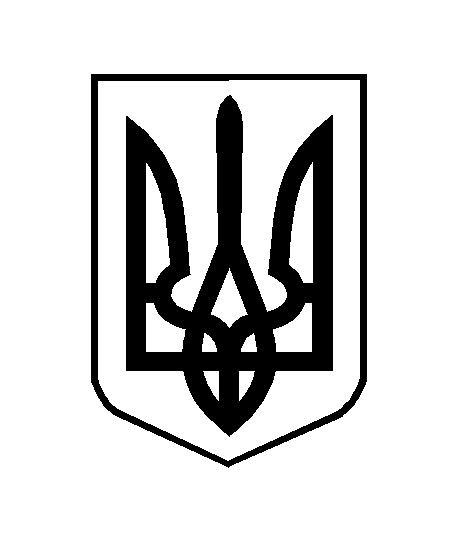 